ПЛАН РАБОТЫ ПРИШКОЛЬНОГО ОЗДОРОВИТЕЛЬНОГО ЛАГЕРЯ«ДРАКОША»МБОУ Самарской СОШ №4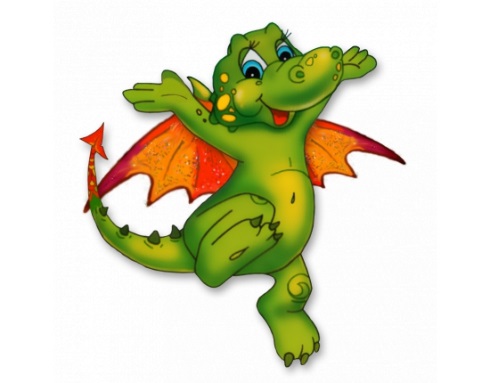 3 ноября4 ноября6 ноября7 ноября8 ноября9.00 Открытие лагеря 9.30 Завтрак 10.00 Конкурс рисунков на асфальте «Золотая осень»12.00 Заготовка и презентация названия, эмблемы и девиза отрядов13.30 Обед14.00 Отрядное время. «Свечка»  9.00 Зарядка9.30 Завтрак10.00 Викторина «Самый лучший отряд»12.00Диафильм «Мы пионеры»13.00 Обед14.00 Отрядное время. «Свечка» 9.00 Зарядка9.30 Завтрак10.00 Конкурс «Самая осенняя композиция» и ее презентация.12.00 Веселые старты13.30 Обед14.00 Отрядное время. «Свечка» 9.00 Зарядка9.30 Завтрак10.00 Просмотр детского фильма «Стюарт Литтл»12.00 Подготовка к конкурсу «Лучший наряд из подручных средств»13.00 Показ мод13.30 Обед14.00 Отрядное время. «Свечка»9.00 Зарядка9.30 Завтрак10.00 Квест «Поиски сокровищ»12.00 Подготовка номеров к отчетному концерту13.30 Обед14.30 Закрытие лагеря